La información contenida en el presente documento tiene carácter de DECLARACIÓN JURADA. El Instituto Nacional de Enfermedades Neoplásicas tomará en cuenta la información en ella consignada, reservándose el derecho de realizar las verificaciones correspondientes; así como solicitar la acreditación de la misma. En caso de detectarse que se ha omitido, ocultado o consignado información falsa, se procederá con las acciones administrativas y/o penales que correspondan.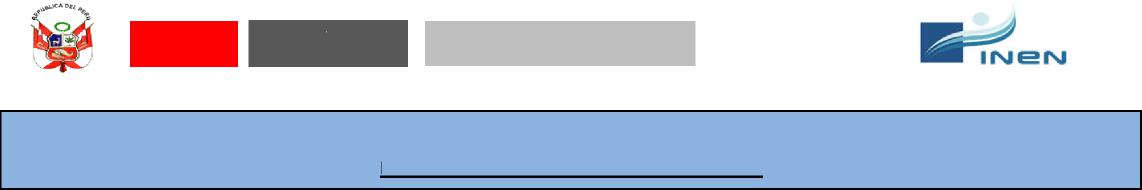 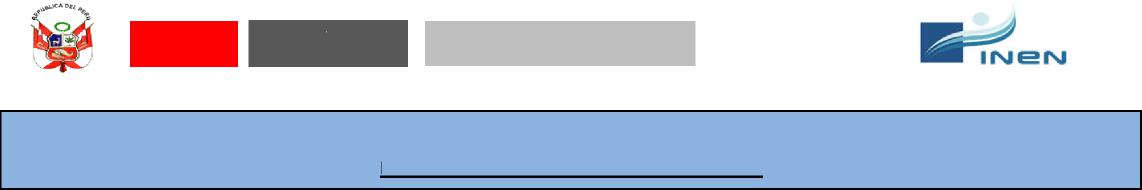 1. DATOS PERSONALESPUESTO AL QUE POSTULA:2. FORMACIÓN ACADÉMICA (Señale el grado académico o nivel de estudios máximo obtenido)3. CURSOS Y/O ESTUDIOS DE ESPECIALIZACIÓN (Maestría, Doctorado, Certificaciones, Diplomados, Especializaciones u otros)4. CONOCIMIENTOS PARA EL PUESTO: (De acuerdo a los requisitos señalados en la convocatoria)CONOCIMIENTOS PARA EL PUESTO: MÍNIMOS O INDISPENSABLES Y DESEABLES5. EXPERIENCIA LABORAL (COMPLETAR CON AQUELLOS PUESTOS DE TRABAJO AFINES A LAS FUNCIONES DEL SERVICIO SOLICITADO, CONSIDERANDO LA EXPERIENCIA EN LOS ULTIMOS 10 AÑOS, INICIANDO POR LA EXPERIENCIA MÁS RECIENTE).6. OTROS DATOSFirmo la presente DECLARACIÓN JURADA en señal de conformidad y de cumplimiento con TODOS los requisitos solicitados en el presente proceso de convocatoria, así como declaro contar con la acreditación correspondiente a dichos requisitos y ACEPTO que en caso se detecte que he omitido, ocultado o consignado información falsa, el Instituto Nacional de Enfermedades Neoplásicas procederá con las acciones administrativas y/o penales que correspondan.Ciudad de	, día 	; del mes de	del año 	Firma:DNI:		ANEXO 05DECLARACION  JURADA DE NO ENCONTRARSE INSCRITO EN EL REGISTRO DE DEUDORES ALIMENTARIOS MOROSOS-REDAMYo, ……….….……………………………………………………………………………………………………………, identificado con DNI Nº …….…………………….., con domicilio en …………………………………………………….…………………………………………, declaro bajo juramento que, a la fecha, no me encuentro inscrito en el “Registro de Deudores Alimentarios Morosos” a que hace referencia la Ley Nº 28970, Ley que crea el Registro de Deudores Alimentarios Morosos, y su Reglamento, aprobado por Decreto Supremo Nº 002-2007-JUS, el cual se encuentra a cargo y bajo la responsabilidad del Consejo Ejecutivo del Poder Judicial.CONSIDERACIONES FINALESLa presente Declaración Jurada responde a la verdad de los hechos y tengo conocimiento, que si lo declarado es falso, estoy sujeto los alcances de lo establecido en los artículos  411° y 438° del Código Penal, que establece “… será reprimido con pena privativa de libertad no menor de uno ni mayor de 04 años, para los que hacen una falsa declaración, violando el principio de veracidad y para aquellos que cometen falsedad, simulando o alterando la verdad”.En fe de lo antes señalado, suscribo la presente declaración jurada.Lima, _____ de _____________ de 20 _______________________________                            								          FirmaDNI:ANEXO 06DECLARACION JURADA DE AUSENCIA DE INCOMPATIBILIDADESYo, ……………………………………………..……………………………………………………………………….…… con DNI Nº ……………………………… y domicilio fiscal en ..................…………….……………………………………………………………………………………………………...... declaro bajo juramento no percibir ingresos por parte del estado; ni tener antecedentes penales ni  policiales, tener sentencias condenatorias o haber sido sometido a procesos disciplinarios o sanciones administrativas que me impidan laborar en el Estado. Esta declaración se formula en aplicación del principio de veracidad establecido en el Artículo 42º de la Ley Nº 27444, Ley del Procedimiento Administrativo General.CONSIDERACIONES FINALESLa presente Declaración Jurada responde a la verdad de los hechos y tengo conocimiento, que si lo declarado es falso, estoy sujeto los alcances de lo establecido en los artículos  411° y 438° del Código Penal, que establece “… será reprimido con pena privativa de libertad no menor de uno ni mayor de 04 años, para los que hacen una falsa declaración, violando el principio de veracidad y para aquellos que cometen falsedad, simulando o alterando la verdad”.En fe de lo antes señalado, suscribo la presente declaración jurada.Lima, _____ de _____________ de 20 _______________________________                          							          FirmaDNI:ANEXO 07DECLARACION JURADA DE AUSENCIA DE NEPOTISMO - Ley Nº 26771D.S. Nº 021-2000-PCM, D.S. 017-2002-PCM y D.S. Nº 034-2005-PCMYo, ………………………………………………………………………….……… identificado con D.N.I. Nº ……………………………… al amparo del Principio de Veracidad señalado por el artículo IV, numeral 1.7 del Título Preliminar y lo dispuesto en el artículo 42º de la Ley de Procedimiento Administrativo General – Ley Nº 27444, DECLARO BAJO JURAMENTO, lo siguiente:No tener en la Institución, familiares hasta el 4º grado de consanguinidad, 2º de afinidad o por razón de matrimonio, con la facultad de designar, nombrar, contratar o influenciar de manera directa o indirecta en el ingreso a laborar al Instituto Nacional de Enfermedades Neoplásicas.Por lo cual, declaro que no me encuentro incurso en los alcances de la Ley Nº 26771 y su Reglamento aprobado por D.S. Nº 021-2000-PCM y sus modificatorias.  Asimismo, me comprometo a no participar en ninguna acción que configure ACTO DE NEPOTISMO, conforme a lo determinado en las normas sobre la materia.EN CASO DE TENER PARIENTESDeclaro bajo juramento que en el Instituto Nacional de Enfermedades Neoplásicas  laboran  las personas cuyos apellidos y nombres indico, a quien(es) me une la relación o vinculo de afinidad (A) o consaguinidad (C), vínculo matrimonial (M) o unión de hecho (UH), señalados a continuación.Declaro asimismo, que para proceder a llenar la presente Declaración Jurada, he revisado la relación de todo el personal que presta servicios en el Instituto Nacional de Enfermedades Neoplásicas, ingresando para ellos a través de la Web Institucional – Transparencia; así como declaro que lo mencionado responde a la verdad de los hechos y tengo conocimiento, que si lo declarado es falso, estoy sujeto a los alcances de lo establecido en el artículo 438º del Código Penal, que prevén pena privativa de libertad de hasta 04 años, para los que hacen una falsa declaración, violando el principio de veracidad, así como para aquellos que cometan falsedad, simulando o alterando la verdad intencionalmente.Lima, _____ de _____________ de 20 ______________________________                         						                       Firma							DNI:ANEXO 08DECLARACION JURADA DE NO TENER IMPEDIMENTO PARA CONTRATAR CON EL ESTADOYo, …………………………………………………………………………………………………………………………, Identificado con Documento Nacional de Identidad (DNI) N° ………………………………………., con domicilio en ………………………………………., distrito de  ………………………………….., provincia de ……………………………….., departamento de ………………………………………..; que, al amparo del Artículo 41° de la Ley N° 27444 –Ley del Procedimiento Administrativo General y en aplicación del principio de la Presunción de Veracidad.DECLARO BAJO JURAMENTO Y RESPONSABILIDAD QUE:No tengo impedimento de contratar con el Estado bajo cualquier modalidad ni estoy dentro de las prohibiciones e incompatibilidades señaladas en el Decreto Supremo N° 019-2002-PCM.Tengo conocimiento y acepto el contenido y alcance de los requisitos establecidos por el INEN, de los servicios a brindar al que postula.Tener disponibilidad inmediata en el caso de ser seleccionado.No me encuentro inhabilitado por el Colegio Profesional, al cual pertenezco. Así como no encontrarme suspendido temporalmente del Registro, ni excluidas del mismo.No tengo sanciones por haber infringido el Código de Ética del Servidor Público, ni me encuentro con sanción vigente.No me encuentro inhabilitado para desempeñar función pública, derivado de mi ejercicio como funcionario o servidor público.No mantengo proceso judicial, arbitral o administrativo pendiente con ninguna Entidad del Estado.No haber sido sancionado por el OSCE, como locador de Servicios.Que la información detallada en mi Currículum Vitae, así como los documentos que se incluyen, son verdaderos. Asumo la responsabilidad administrativa, civil y/o penal por cualquier acción de verificación que compruebe la falsedad o inexactitud de la presente declaración jurada, así como la Adulteración de los documentos que se presenten posteriormente a requerimiento de la entidad.Asimismo, he sido informado de los alcances del artículo 3° - Definición del Contrato Administrativo de Servicios del Decreto Legislativo N° 1057, del Artículo 1° del Decreto Supremo N° 075-2008-PCM, modificado por el Decreto Supremo N° 065-2011-PCM, que regula el Régimen Especial de Contratación Administrativa de Servicios. Así como de la Ley N° 29849, Ley que establece la eliminación progresiva del Régimen Especial del DL N° 1057 y otorga Derechos Laborales.CONSIDERACIONES FINALESLa presente Declaración Jurada responde a la verdad de los hechos y tengo conocimiento, que si lo declarado es falso, estoy sujeto los alcances de lo establecido en los artículos  411° y 438° del Código Penal, que establece “… será reprimido con pena privativa de libertad no menor de uno ni mayor de 04 años, para los que hacen una falsa declaración, violando el principio de veracidad y para aquellos que cometen falsedad, simulando o alterando la verdad”.En fe de lo antes señalado, suscribo la presente declaración jurada.Lima, ____ de ____________ de 20____.						    		___________________________							                                          Firma                                                                                                                                 DNI:APELLIDOS Y NOMBRESAPELLIDOS Y NOMBRESDNI N°DNI N°RUC N°EDAD:ESTADO CIVILLUGAR DE NACIMIENTOLUGAR DE NACIMIENTOFECHA DE NACIMIENTO  Día/Mes/AñoFECHA DE NACIMIENTO  Día/Mes/AñoNACIONALIDADDIRECCIÓNDIRECCIÓNDISTRITOTELEFONO FIJOTELÉFONO CELULARCORREO ELECTRÓNICOGRADO ACADÉMICO O NIVEL
DE ESTUDIOS OBTENIDO/
CICLOESPECIALIDADCENTRO DE ESTUDIOSFECHA DE EXPEDICIÓN DEL
GRADO O TÍTULO (MES/AÑO)MÉRITO OBTENIDO (TERCIO, QUINTO
SUPERIOR U OTROS)DESCRIPCIÓNINSTITUCIÓNINICIO
(mm/aa)FIN
(mm/aa)FECHA DE
CERTIFICACIÓN
(mm/aa)HORAS LECTIVASEMPRESA Y/O INSTITUCIÓNUNIDAD
ORGÁNICA /
ÁREASECTORCARGO /
NOMBRE DE LA
FUNCIÓNDESCRIPCIONES DE LAS
FUNCIONES PRINCIPALES
RELACIONAS AL PUESTO QUE
POSTULAFECHA DE
INICIO A
TÉRMINOAÑOSMESESDÍASI:     /     /T:   /     /I:     /     /T:   /     /I:     /     /T:   /     /¿CUENTA CON COLEGIATURA
VIGENTE?N° DE
COLEGIATURA:¿POSEE DISPONIBILIDAD
INMEDIATA?¿CUENTA CON
DISPONIBILIDAD PARA
LABORAR EN HORARIOS
ROTATIVOS?¿POSEE REGISTRO DE
DISCAPACIDAD DE CONADIS?¿ACREDITA SER LICENCIADO
DE LAS FUERZAS ARMADAS?SI (      )       NO (	)SI (	)	NO (    )SI (       )	NO (	)SI (         )	NO (	)SI (       )	NO (	)RelaciónApellidosNombresÁrea de Trabajo